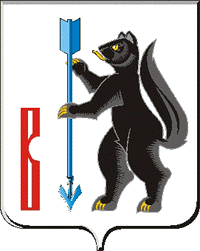 АДМИНИСТРАЦИЯГОРОДСКОГО ОКРУГА ВЕРХОТУРСКИЙП О С Т А Н О В Л Е Н И Еот 29.092016г. № 827г. Верхотурье О внесении изменений в муниципальную программу городского округа Верхотурский «Развитие культуры в городском округе Верхотурский до 2020 года», утвержденную постановлением Администрации городского округа Верхотурский от 11.11.2013г. № 998 «Об утверждении муниципальной программы городского округа Верхотурский «Развитие культуры в городском округе Верхотурский до 2020 года»В соответствии с Бюджетным кодексом Российской Федерации, Федеральным законом от 06 октября 2003 года N 131-ФЗ "Об общих принципах организации местного самоуправления в Российской Федерации", постановлением Администрации городского округа Верхотурский от 18.10.2013 № 907 «Об утверждении порядка формирования и реализации муниципальных программ городского округа Верхотурский», Решением Думы городского округа Верхотурский от 06 сентября 2016 года № 44 «О внесении изменений в Решение Думы городского округа Верхотурский от 11 декабря 2015 года № 33 «О бюджете городского округа Верхотурский на 2016 год», что повлекло изменение объема расходов на выполнение мероприятий муниципальной программы городского округа Верхотурский «Развитие культуры в городском округе Верхотурский до 2020 года», утвержденной постановлением Администрации городского округа Верхотурский от 11.11.2013 № 998 «Об утверждении муниципальной  программы городского округа Верхотурский «Развитие культуры в городском округе Верхотурский до 2020 года»», руководствуясь статьей 26 Устава городского округа Верхотурский,ПОСТАНОВЛЯЮ:1.Внести в муниципальную программу городского округа Верхотурский «Развитие культуры в городском округе Верхотурский до 2020 года», утвержденную постановлением Администрации городского округа Верхотурский от 11.11.2013 № 998 «Об утверждении муниципальной программы городского округа Верхотурский «Развитие культуры в городском округе Верхотурский до 2020 года» (далее – Программа), следующие изменения:1) в графе 2 строки «Объемы финансирования муниципальной программы (подпрограмм) по годам реализации, тыс. рублей» Паспорта Программы число «315545,4» заменить на число «315609,2», число «44936,6» заменить на число «45000,4»;2) План мероприятий по выполнению Программы (приложение № 3) изложить в новой редакции, в соответствии с приложением к настоящему постановлению.2.Опубликовать настоящее постановление в информационном бюллетене «Верхотурская неделя» и разместить на официальном сайте городского округа Верхотурский.3.Контроль исполнения настоящего постановления возложить на заместителя главы Администрации городского округа Верхотурский по социальным вопросам Бердникову Н.Ю.Глава Администрации городского округа Верхотурский                                                     В.В. Сизиков